ПРОЄКТВиконавчий комітет Нетішинської міської радиХмельницької областіР І Ш Е Н Н Я___.06.2023					Нетішин				  № ____/2023Про намір передачі в оренду майнаВідповідно до статті 40, пункту 3 частини 4 статті 42 Закону України «Про місцеве самоврядування в Україні», Закону України «Про оренду державного та комунального майна», постанови Кабінету Міністрів України від 03 червня               2020 року № 483 «Деякі питання оренди державного та комунального майна», рішення шостої сесії Нетішинської міської ради VIII скликання від 05 лютого 2021 року № 6/262 «Про деякі питання оренди комунального майна Нетішинської міської територіальної громади», з метою розгляду заяви потенційного орендаря, подану через електронну торгову систему, виконавчий комітет Нетішинської міської радиВИРІШИВ:1. Включити до переліку першого типу об’єкт оренди нерухомого майна комунальної власності Нетішинської міської територіальної громади для передачі в оренду шляхом проведення електронного аукціону згідно з            додатком 1.2. Затвердити текст оголошення про проведення електронного аукціону на право оренди майна згідно з додатком 2.3. Оприлюднити в електронній торговій системі оголошення про проведення аукціону відповідно до постанови Кабінету Міністрів України від               03 червня 2020 року № 483 «Деякі питання оренди державного та комунального майна».4. Міському голові Олександру Супрунюку затвердити протокол про результати електронного протоколу та організувати укладання договору оренди комунального майна з переможцем електронного аукціону.5. Контроль за виконанням цього рішення покласти на міського голову Олександра Супрунюка.Міський голова							Олександр СУПРУНЮКДодаток 1до рішення виконавчого комітету міської ради___.06.2023 № ____/2023Перелік першого типуоб’єктів оренди нерухомого майна комунальної власності Нетішинської міської територіальної громади для передачі в оренду шляхом проведення електронного аукціонуКеруючий справамивиконавчого комітету міської ради								Любов ОЦАБРИКАДодаток 2до рішення виконавчого комітету міської ради____.06.2023 № ___/2023ОГОЛОШЕННЯпро проведення електронного аукціону на право оренди майна:Будівля нежитлова, приміщення адмінбудинку, яка розташована за адресою: 30100 Хмельницька область, Шепетівський район, с. Старий Кривин, вул. Перемоги, 93АКеруючий справамивиконавчого комітетуміської ради								Любов ОЦАБРИКА№ з/пНазва об’єкта та його характеристикаАдресаПлоща об’єкта, кв.мБалансоутримувачЦільове призначення об’єкта оренди1.Будівля нежитлова, приміщення адмінбудинку (5 приміщень) 30100, Хмельницька обл., Шепетівський район с. Старий Кривин, вул. Перемоги, 93А38,6Виконавчий комітет Нетішинської міської радиБез обмеженьІнформація про об’єкт орендиБудівля нежитлова, приміщення адмінбудинку                  (5 приміщень), які розташовані за адресою: 30063 Хмельницька область, Шепетівський район, с. Старий Кривин, вул.Перемоги, 93АТип перелікуПерелік першого типуПовне найменування та адреса орендодавцяВиконавчий комітет Нетішинської міської ради, код ЄДРПОУ 05399231, місцезнаходження:                   вул. Шевченка, 1, м. Нетішин, Хмельницька обл. 30100, Україна, тел. (03842) 9-05-90, miskrada@netishynrada.gov.uaПовне найменування та адреса балансоутримувачаВиконавчий комітет Нетішинської міської ради, код ЄДРПОУ 05399231, місцезнаходження: вул. Шевченка, 1, м. Нетішин, Хмельницька обл. 30100, Україна, тел. (03842) 9-05-90, miskrada@netishynrada.gov.uaСтартова орендна плата для електронного аукціону 260 грнСтартова орендна плата для електронного аукціону із зниженням стартової ціни 130 грнСтартова орендна плата для електронного аукціону за методом покрокового зниження стартової орендної плати та подальшого подання цінових пропозицій 130 грнВартість об’єкта орендиБалансова вартість об’єкта оренди станом на 01.01.2023 року:первісна вартість – 52182,00 грнзалишкова вартість – 26013,38 грнІнформація про отримання погод-ження уповноваженого органуРішення шостої сесії Нетішинської міської ради           VIII скликання від 05.02.2021 року № 6/262Згода на передачу майна в суборендуМайно передається в суборенду за письмовою згодою ОрендодавцяПропонований строк оренди5 роківІнформація про наявність рішень про проведення інвестиційного конкурсу або про включення об’єкта до переліку майна, що підлягає приватизаціїРішення не приймалосьФотографічне зображення майна (відеоматеріали за наявності)Додається план поверху об’єктаТип об’єкта Нежитлове приміщенняКомпенсація орендарем земельного податкуКомпенсуєтьсяМісцезнаходження об’єктаХмельницька область, Шепетівський район, с.Старий Кривин, вулиця Перемоги 93А   Загальна і корисна площа об’єкта38,6 кв. мХарактеристика об’єкта оренди (будівлі в цілому або частини будівлі із зазначенням місця розташування об’єкта в будівлі (надземний, цокольний, підваль-ний, технічний або мансардний по-верх, номер поверху або поверхів) Нежитлові приміщення (5 приміщень) розташовані на першому поверсі нежитлової будівлі, загальною площею – 38,6 кв.мТехнічний стан об’єкта, інформація про потужність електромережі і забезпечення об’єкта комунікаціямиТехнічний стан задовільний. В приміщенні наявні комунікації електропостачання. До будівлі підведено водопостачання та водовідведенняПоверховий план об’єкта або план поверхуДодаєтьсяІнформація про те, що об’єктом оренди є пам’ятка культурної спадщини, щойно виявлений об’єкт культурної спадщини чи його частина, та інформація про отримання погодження органу охорони культурної спадщини на передачу об’єкта в орендуНе є пам’яткою культурної спадщиниІнформація про рішення про передачу пам’ятки культурної спадщини в довгострокову пільгову оренду – у разі прийняття такого рішенняРішення не приймалосьКопія охоронного договору, - якщо об’єктом оренди є пам’ят-ка, а якщо об’єктом оренди є занедбана пам’ятка, - також копія згоди (дозволу) на здійснення ремонту, реставрації, яка дає право на зарахування витрат орендаря в рахунок орендної платиНе застосовуєтьсяЯкщо пропонований строк оренди становить більше п’яти років, од-ночасно зазначається інформація про стан реєстрації права влас-ності держави (територіальної громади) на об’єкт оренди відпо-відно до Закону України «Про дер-жавну реєстрацію речових прав на нерухоме майно та їх обтяжень»Не застосовуєтьсяОбмеження щодо цільового приз-начення об’єкта оренди, встанов-лені відповідно до п. 29 ПорядкуНе застосовуєтьсяІнформація про цільове призначення об’єкта орендиБез обмеженьІнформація про наявність окре-мих особових рахунків на об’єкт оренди, відкритих постачальника-ми комунальних послуг, або інфор-мація про порядок участі оренда-ря у компенсації балансоутриму-вачу витрат на оплату комуналь-них послуг – якщо об’єкт оренди не має окремих особових рахунків, відкритих для нього відповідними постачальниками комунальних послугКомпенсація орендарем балансоутримувачу витрат на оплату комунальних послугПроєкт договору орендиДодаєтьсяНаявність згоди на здійснення поточ-ного та/або капітального ремонту орендованого майна під час встанов-лення додаткової умови оренди що-до виконання конкретних видів ремонтних робіт (поточного та/або капітального ремонту), реконструк-ції або реставрації об’єкта оренди із зазначенням суми і строкуЗдійснення невід’ємних поліпшень можливо тільки у разі надання орендодавцем дозволу на поточний та/або капітальний ремонт орендованого майнаВимоги до орендаряПотенційний орендар повинен відповідати вимогам до особи орендаря, визначеним статтею 4 Закону України «Про оренду державного та комунального майна»Контактні дані (номер телефону і адреса електронної пошти) праців-ника балансоутримувача/орендодав-ця, відповідального за ознайомлення заінтересованих осіб з об’єктом оренди, із зазначенням адреси, на яку протягом робочого часу такі особи можуть звертатися із заявами про ознайомлення з об’єктом, час і місце проведення огляду об’єктаПредставник виконавчого комітету Нетішинської міської ради:У робочі дні від 08:00 до 12:00 та від 13:00 до 17:15, у п'ятницю та передсвяткові дні від 08:00 до 12:00 та від 13:00 до 16:00 годКонтактна особа: Заріцька Наталія Миколаївнател. (03842) 9-08-22, e-mail: netishyn_ekonomika_32265@ukr.netІнформація про аукціон (спосіб та дата)Кінцевий строк подання заяви  на участь в аукціоніДата аукціону « 24 » липня 2023 року. Час про-ведення аукціону встановлюється електронною торговою системою відповідно до вимог Порядку проведення електронних аукціонів.Кінцевий строк подання заяви на участь в аукціоні встановлюється електронною торговою системою для кожного електронного аукціону окремо в проміжку часу з 19:30 до 20:30 години дня, що передує дню проведенняІнформація про умови, на яких проводиться аукціонРозмір мінімального кроку підвищення стартової орендної плати під час аукціону 1% стартової орендної плати – 2.60 грнРозмір гарантійного внеску – 5368 грнРозмір реєстраційного внеску – 670,00 грнКількість кроків аукціону за ме-тодом покрокового зниження старто-вої орендної плати та подальшого подання цінових пропозицій3Найменування установи (банку, казначейства), її місцезнаходження та номери рахунків у національній та іноземній валюті, відкритих для внесення операторами електронних майданчиків реєстраційних внесків потенційних орендарів та проведення переможцями аукціонів розрахунків за орендовані об’єкти та додаткова інформаціяРеквізити рахунків операторів ЕМ за посиланням на сторінку вебсайта адміністратора «ПРОЗОРРО.ПРОДАЖІ».:https://prozorro.sale/info/elektronni-majdanchiki-ets-prozorroprodazhi-cbd2/Оператор електронного майданчика здійснює перерахування реєстраційного внеску на рахунок за такими реквізитами в національній валюті:Одержувач: ГУК у Хмельницькій області/Нетішин, МТГ 21082400Код ЄДРПОУ 37971775Банк отримувач:Казначейство України (ел.адм.подат.)Р/р UA538999980314070593000022743Оператор електронного майданчика здійснює перерахування гарантійного внеску на рахунок за такими реквізитами в національній валюті: Одержувач: Виконавчий комітет Нетішинської міської ради Р/рUA138201720314211001203027483, Державна казначейська служба України, м.Київ, МФО 815013   код ЄДРПОУ 05399231Єдине посилання на веб-сторінку адміністратора, на якій є посилання в алфавітному порядку на веб-сторінки операторів електронного майданчика, які мають право вико-ристовувати електронний май-данчик і з якими адміністратор уклав відповідний договірАукціон буде проведений в електронній торговій системі «ПРОЗОРРО.ПРОДАЖІ» (адміністратор). Єдине посилання на веб-сторінку https://prozorro.sale, на якій є посилання на веб-сторінки операторів електронного майданчика, які мають право використовувати електронний майданчик і з якими адміністратор уклав відповідний договірІнша додаткова інформація, визначена орендодавцемПереможець аукціону: сплачує до укладання договору оренди авансовий внесок у розмірі місячної орендної плати, визначеної за один місяць оренди на рахунок балансоутримувача. Орендар зобов’язаний відшкодовувати балансоутримувачу відповідну частину його витрат зі сплати за користування земельною ділянкою відповідно до положень Цивільного та Податкового кодексів України.Укласти договір про відшкодування витрат балансоутримувача на утримання орендованого майна та надання комунальних послуг орендарюТехнічні реквізити оголошенняПеріод між аукціоном та аукціоном із зниженням стартової ціни, аукціоном із зниженням стартової ціни та аукціоном за методом покрокового зниження стартової ціни та подальшого подання цінових пропозицій (20-35 календарних днів з дати оприлюднення оголошення електронною торговою системою про передачу майна в оренду)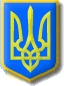 